Что такое Европейская неделя иммунизации?  Эта инициатива проводится ежегодно с целью повышения уровня информированности населения и пропагандирования иммунизации.   В целях поддержания инициативы Европейского Бюро Всемирной Организации Здравоохранения 21-27 апреля 2008 года в Российской Федерации будет проводиться Европейская неделя иммунизации (ЕНИ).
  В ней призваны участвовать органы образования, культуры, молодежной политики, подразделений по взаимодействию со средствами массовой информации.
  В Министерстве здравоохранения и в лечебно-профилактических учреждениях организуется работа "горячих линий", "телефонов доверия", "дней открытых дверей" для населения, формируются средства наглядной агитации (информационные щиты, стенды и уголки здоровья по вопросам иммунопрофилактики, санитарные бюллетени и др.), будут проводиться индивидуальные беседы с родителями в детских поликлиниках в "Дни здорового ребенка".
  Особое внимание во время проведения ЕНИ запланировано уделить беременным женщинам и молодым матерям, для которых предусмотрена организация лекций, консультаций и бесед в детских поликлиниках, женских консультациях. Тематические беседы и занятия будут проводиться в "Школах здоровья", "Школах беременных", "Школах молодой матери", "Школах отцов", "Клубах будущих родителей", "Кабинетах здорового ребенка".   Почему все эти мероприятия так массово организуются и важны?
  
Что такое прививки знают практически все родители, но не секрет, что у многих из них перед тем, как привить ребёнка, возникают сомнения. И это не удивительно, ведь сейчас мало кто встречался с теми инфекциями, от которых мы защищаем детей прививками.
  Учитывая, что для воздушно - капельных заболеваний прививки являются единственной мерой, эффективно сдерживающей их распространение, уменьшающей тяжелейшие недуги, инвалидность, смертельные исходы, иммунизация обеспечивает защиту от большинства инфекционных заболеваний в регионе. Суммарный экономический ущерб, наносимый населению РФ вышеуказанными инфекционными болезнями, исчисляется в миллиардах рублей. Эпидемиологическая и экономическая эффективность вакцинопрофилактики признается всеми специалистами.
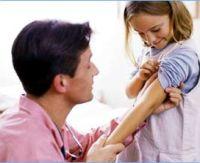 Почему все эти мероприятия так массово организуются и важны?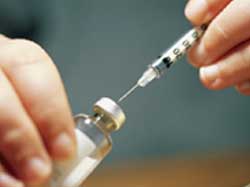 Именно прививки обеспечили успех в борьбе с инфекционными болезнями. Только программа массовой иммунизации населения земного шара привела к полной ликвидации натуральной оспы. Мы с гордостью можем подтвердить объявленный ВОЗ 80-ый год - годом ликвидации натуральной оспы. Сейчас на очереди стоит ликвидация кори, полиомиелита, эпидемического паротита. Разработаны вакцины против ветряной оспы, папилломы, дизентерии Зонне, пневмонии и других часто встречаемых заболеваний. Что может быть более убедительным, чем мероприятия, направленные на выработку активного иммунитета путем иммунизации населения и в результате - снижение заболеваемости и смертности от дифтерии, кори, краснухи, столбняка, вирусного гепатита, гриппа, а также от других иммуноуправляемых инфекций, либо единичная регистрация заболеваний.
  Средние уровни охвата профилактическими прививками детей в области достаточно высоки, однако восприимчивые к инфекциям группы населения продолжают оставаться, это может привести к возникновению вспышек инфекций.
  В последние 2 года осложнилась ситуация по заболеваемости коклюшем в Ростовской области среди детей и подростков. Болеют не привитые в свое время дети до 3 лет ( позже вакцинация не проводится), либо привитые с нарушением схемы иммунизации, что и привело к формированию несовершенного иммунитета. Это тоже недопонимание важности иммунопрофилактики данного заболевания, вызывающего стойкие длительные изменения во всех системах и органах, в т.ч. со стороны нервной системы.
  В России в последние годы сохраняется высокая заболеваемость краснухой. Все мы знаем, как опасна краснуха для беременных женщин. В 1941 г. была установлена связь между заболеванием краснухой беременных женщин, преимущественно на ранних сроках беременности и пороками развития у детей, родившихся от этих матерей, а беременные переносят это заболевание, как правило, в легкой форме. Опасность состоит в том, что вирус проникает через плаценту и поражает плод, что может привести к его гибели или формированию различных тяжелых врожденных пороков, в т.ч глухоты, слепоты, сердечной патологии. Единственным надежным способом защиты от краснухи является только вакцинация.
  С момента массовой иммунизации в 2005г. детей и взрослых женщин в нашей области против краснухи произошло снижение уровня заболеваемости данной инфекцией более чем в 18 раз. У нас последние 4 года не регистрируются случаи заболевания острым гепатитом В у детей до 14 лет, подростки и взрослые болеют, которые не имели возможности получить в свое время профилактические прививки против ВГВ.
  
Целью Европейской Недели Иммунизации является повышение уровня охвата вакцинацией, посредством достижения более глубокого понимания того, что каждый ребёнок и взрослый нуждается в защите от болезней, предупреждаемых средствами специфической профилактики, и имеет на это право. Примите активное участие в Европейской Недели Иммунизации!Защити себя и своих близких! Сделайте прививку!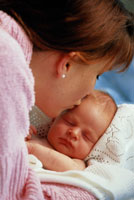 